АДМИНИСТРАЦИЯ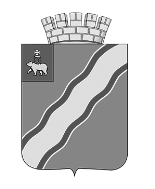 КРАСНОКАМСКОГО ГОРОДСКОГО ОКРУГАПОСТАНОВЛЕНИЕ____________                                                                                        № ____________                                                              .О назначении публичных слушаний по проекту решения Думы Краснокамского городского округа «О внесении изменений вПравила землепользования и застройки Краснокамского городского поселения, утвержденных решением Думы Краснокамского городского поселения от 30 марта 2011 г. № 16»В соответствии со статьями 31, 32, 33 Градостроительного кодекса Российской Федерации, Правилами землепользования и застройки Краснокамского городского поселения, утвержденными решением Думы Краснокамского городского поселения от 30 марта 2011 г. № 16, Постановлениями администрации Краснокамского городского округа от 04 марта 2019 г. № 182-п «О комиссии по землепользованию и застройке Краснокамского городского округа», от 09 декабря 2019 г. № 866-п «О внесении изменений в состав комиссии по землепользованию и застройке Краснокамского городского округа», от 18 февраля 2020 г. № 82-п «О подготовке проекта о внесении изменений в  Правила землепользования и застройки Краснокамского городского поселения, утвержденных решением Думы Краснокамского городского поселения от 30 марта 2011 г. № 16», заключением комиссии по землепользованию и застройке Краснокамского городского округа от 20 ноября  2019 г., администрация Краснокамского городского округаПОСТАНОВЛЯЕТ:1. Провести публичные слушания по проекту решения Думы Краснокамского городского округа «О внесении изменений в Правила землепользования и застройки Краснокамского городского поселения, утвержденных решением Думы Краснокамского городского поселения от 30 марта . № 16» 04 сентября 2020 г. в 11.00 ч. по адресу: Пермский край,                   г. Краснокамск, пр. Маяковского, 11, актовый зал администрации Краснокамского городского округа.2. Опубликовать в специальном выпуске «Официальные материалы органов местного самоуправления Краснокамского городского округа» газеты «Краснокамская звезда» и разместить его на официальном сайте Краснокамского городского округа проект решения Думы Краснокамского городского округа «О внесении изменений в Правила землепользования и застройки Краснокамского городского поселения», утвержденных решением Думы Краснокамского городского поселения от 30 марта . № 16 (далее – проект решения) согласно приложению.3. Администрации Краснокамского городского округа, комиссии по землепользованию и застройке Краснокамского городского округа обеспечить:3.1 размещение проекта решения, постановления и сообщения о проведении публичных слушаний на официальном сайте Краснокамского городского округа;3.2 организацию и проведение публичных слушаний по проекту решения;3.3 соблюдение требований законодательства, правовых актов Краснокамского городского округа по организации и проведению публичных слушаний по вопросам градостроительной деятельности;3.4 информирование населения о содержании проекта решения, дате, времени и месте проведения публичных слушаний по проекту решения;3.5 размещение демонстрационных материалов (экспозиции) проекта решения в здании администрации Краснокамского городского округа;3.6 своевременную подготовку и опубликование заключения о результатах публичных слушаний в специальном выпуске «Официальные материалы органов местного самоуправления Краснокамского городского округа» газеты «Краснокамская звезда» и размещение его на официальном сайте Краснокамского городского округа. 4. Заинтересованные лица вправе со дня опубликования проекта решения     до 04 сентября 2020 г. представить свои предложения и замечания к проекту решения, рассматриваемому на публичных слушаниях, в Комиссию по землепользованию и застройке Краснокамского городского округа по адресу: Пермский край, г. Краснокамск, пр. Маяковского, 11, каб. 304.5. Настоящее постановление подлежит опубликованию в газете «Краснокамская звезда» и размещению на официальном сайте Краснокамского городского округа в сети Интернет www.krasnokamsk.ru.6. Настоящее постановление вступает в силу с момента официального опубликования.7. Контроль за исполнением постановления возложить на начальника отдела градостроительства и архитектуры – главного архитектора администрации Краснокамского городского округа (Г.В. Андросова).Глава городского округа – глава администрацииКраснокамского городского округа                                                          И.Я. Быкариз  Красильникова Е.В.4-77-26Приложение к постановлению администрации Краснокамского городского округаот____________.№ _______   ПРОЕКТРЕШЕНИЕДУМЫ КРАСНОКАМСКОГО ГОРОДСКОГО ОКРУГАот ____________ г   								№ _____О внесении изменений в Правила землепользования и застройки Краснокамского городского поселения, утвержденных решением Думы Краснокамского городского поселения от 30 марта 2011 г. № 16В соответствии со статьями 31, 32, 33 Градостроительного кодекса Российской Федерации, статьей 23 Устава Краснокамского городского поселенияДума Краснокамского городского округа решила:Внести изменения:В карту градостроительного зонирования Правил землепользования и застройки Краснокамского городского поселения, утвержденных решением Думы Краснокамского городского поселения от 30 марта . № 16:Установить территориальную зону «Ж-5 – Зона многоэтажных многоквартирных жилых домов свыше 5 этажей» в границах земельного участка с кадастровым номером 59:07:0010613:9, расположенного по адресу: Пермский край, г. Краснокамск, ул. Пушкина, 19;Установить территориальную зону «П-5 – Производственная зона V класса предприятия и производства с СЗЗ 50 м» в границах земельного участка в кадастровом квартале 59:07:0011004 и с кадастровым номером 59:07:0000000:5364 прилегающей территории, расположенного по адресу: Пермский край, г. Краснокамск, ул. Трубная;Установить территориальную зону «КС-5 – Коммунально-складская зона V класса» в границах земельного участка с условным номером 59:07:0011004:ЗУ1, расположенного по адресу: Пермский край, г. Краснокамск, ул. Трубная;Установить территориальную зону «Ж-1 – Зона индивидуальной жилой застройки» в границах земельного участка с кадастровым номером 59:07:0010102:219, расположенного по адресу: Пермский край, г. Краснокамск, ул. Циолковского;Установить территориальную зону «П-4 – Производственная зона IV класса предприятия и производства с СЗЗ 100» в границах земельного участка с кадастровым номером 59:07:0010801:76, расположенный по адресу: Пермский край, г. Краснокамск, ул. Рейдовая, 2;Установить территориальную зону «ОД-3 – Зона общественно-жилой застройки» в границах земельного участка с кадастровым номером 59:07:0011601:97, расположенный по адресу: Пермский край, г. Краснокамск,                   ул. Советская.1.2. В градостроительные регламенты Правил землепользования и застройки Краснокамского городского поселения, утвержденных решением Думы Краснокамского городского поселения от 30 марта . № 16:Раздел «условно разрешенные виды использования» статьи 5 «Ж-2 – Зона жилой застройки малоэтажными блокированными жилыми домами» дополнить  строкой следующего содержания - «Индивидуальное жилищное строительство, (код 2.1)»;Раздел «условно разрешенные виды использования» статьи 4 «Ж-1 – Зона индивидуальной жилой застройки» дополнить строкой следующего содержания - «Жилая застройка малоэтажными блокированными жилыми домами, (код 2.3)»;Раздел «условно разрешенные виды использования» статьи 38 «КС-5 – Коммунально-складская зона V класса» дополнить  строкой следующего содержания - «Строительная промышленность, (код 6.6)»;Раздел «основные виды разрешенного использования» статьи 38 «Р-2 – Зона парков, скверов, городских садов» дополнить  строкой следующего содержания - «культурное развитие (код 3.6)», включающий подвид – «парк культуры и отдыха».Решение подлежит опубликованию в специальном выпуске «Официальные материалы органов местного самоуправления Краснокамского городского округа» газеты «Краснокамская звезда» и размещению на официальном сайте Краснокамского городского округа www.krasnokamsk.ru.Отделу градостроительства и архитектуры администрации Краснокамского городского округа (Г.В. Андросова) разместить настоящее решение в федеральной государственной информационной системе территориального планирования.Контроль за исполнением решения возложить на комиссию  по городскому хозяйству Думы Краснокамского городского округа                       (М.А. Мокрушин). Глава городского округа -                                    Председатель глава администрации Краснокамского                Думы Краснокамского городского округа                                                                   округа                                          И.Я. Быкариз				                Ю.М.Трухин